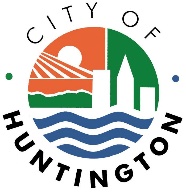 A G E N D AHUNTINGTON CITY COUNCILMay 26, 20207:30 p.m.Invocation and Pledge of AllegianceRoll CallSynopsis of Last MeetingReports of the MayorResolution re:  #2020-R-30 – A RESOLUTION OF COUNCIL AUTHORIZING PARTICIPATION IN THE CABELL-HUNTINGTON-WAYNE HOME CONSORTIUM FOR THE PERIOD OF jULY 1, 2020 TO JUNE 30, 2023  Sponsored by:  Councilwoman Joyce ClarkResolution re:  #2020-R-32 – A RESOLUTION OF COUNCIL CONFIRMING THE APPOINTMENT OF GAIL HENDERSON-STAPLES TO THE POSITION OF MUNICIPAL JUDGE FOR THE CITY OF HUNTINGTON  Sponsored by:  (assigned pending committee approval) Good & WelfareAdjournment